Додаток 5до наказу директораДепартаменту освітиі науки Хмельницької ОДА17.10.2019 № 360-одСписок переможців ІІІ обласного етапуВсеукраїнського учнівського турніру юних математиківЗаступник директора – начальник управлінняосвітньої діяльності та організаційного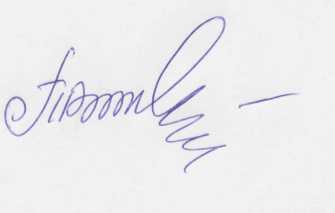 забезпечення Департаменту						Тетяна ДУПЛЯКДИПЛОМ І СТУПЕНЯДИПЛОМ І СТУПЕНЯДИПЛОМ І СТУПЕНЯЗбірна команда «MathCoin»,м. Кам’янець-Подільський:Збірна команда «MathCoin»,м. Кам’янець-Подільський:Збірна команда «MathCoin»,м. Кам’янець-Подільський:1.АНДРУХОВСЬКИЙДенис Андрійович– учень 8 класу Кам’янець-Подільської спеціалізованої загальноосвітньої школи І-ІІІ ступенів № 5 з поглибленим вивченням інформатики2.ГОЖА Дар’я Максимівна– учениця 9 класу Кам’янець-Подільськоголіцею3.ІВАНЮКОлександр Віталійович– учень 9 класу Кам’янець-Подільськоголіцею4.НАЛИВАЙКОІлля Ігорович– учень 10 класу Кам’янець-Подільського навчально-виховного комплексу № 14 у складі спеціалізованої загальноосвітньої школи І  ступеня з поглибленим вивченням англійської мови та гімназії ДИПЛОМ ІІ СТУПЕНЯДИПЛОМ ІІ СТУПЕНЯДИПЛОМ ІІ СТУПЕНЯЗбірна команда «Masterminds»,м. Хмельницький:Збірна команда «Masterminds»,м. Хмельницький:Збірна команда «Masterminds»,м. Хмельницький:1.БЕВЗАКатерина Василівна– учениця 10 класу гімназії № 2 м. Хмельницького2.СВІНЦІЦЬКАМаріна Володимирівна– учениця 10 класу гімназії № 2 м. Хмельницького3.СИНИЦЬКИЙБогдан Антонович– учень 10 класу Технологічного багатопрофільного ліцею з загальноосвітніми класами м. Хмельницького імені Артема Мазура4.ФАДЄЄВАнтон Олександрович– учень 10 класу гімназії № 2 м. Хмельницького5.ЯРОШЮрій Васильович– учень 11 класу Хмельницької гімназії № 1імені Володимира КрасицькогоКоманда «Ліцей_плюс» Старокостянтинівського ліцеюСтарокостянтинівської міської ради Хмельницької областіімені Михайла Семеновича Рудяка:Команда «Ліцей_плюс» Старокостянтинівського ліцеюСтарокостянтинівської міської ради Хмельницької областіімені Михайла Семеновича Рудяка:Команда «Ліцей_плюс» Старокостянтинівського ліцеюСтарокостянтинівської міської ради Хмельницької областіімені Михайла Семеновича Рудяка:1.ВЛАСЮКІван Вікторович– учень 11 класу2.ДАРМОРОЗАліна Олегівна– учениця 10 класу3.ДЕМЧИШИНДмитро Володимирович– учень 11 класу4.КОПАЙГОРОДСЬКАДар’я Леонідівна– учениця 11 класу5.ЯКИМЧУКЄлизавета Анатоліївна– учениця 11 класуДИПЛОМ ІІІ СТУПЕНЯДИПЛОМ ІІІ СТУПЕНЯДИПЛОМ ІІІ СТУПЕНЯКоманда «Альянс» загальноосвітньої школиІ-ІІІ ступенів № 1 м. Славути:Команда «Альянс» загальноосвітньої школиІ-ІІІ ступенів № 1 м. Славути:Команда «Альянс» загальноосвітньої школиІ-ІІІ ступенів № 1 м. Славути:1.ВЛАСЮКІгор Валерійович– учень 11 класу2.ЛЯШОКТетяна Олександрівна– учениця 11 класу3.ПАЗЮРИЧВалерія Дмитрівна– учениця 10 класу4.ПАЛІЙДмитро Миколайович – учень 11 класу5.САДОВСЬКАКатерина Олександрівна– учениця 10 класу